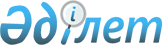 О внесении изменения в решение районного маслихата от 24 июля 2009 года № 128 "О дополнительном регламентировании порядка проведения мирных собраний, митингов, шествий, пикетов и демонстраций в районе"
					
			Утративший силу
			
			
		
					Решение маслихата Мартукского района Актюбинской области от 22 июля 2011 года № 239. Зарегистрировано Департаментом юстиции Актюбинской области 19 августа 2011 года № 3-8-135. Утратило силу решением маслихата Мартукского района Актюбинской области от 25 октября 2012 года № 43      Сноска. Утратило силу решением маслихата Мартукского района Актюбинской области от 25.10.2012 № 43.      

В соответствии с подпунктом 15) пункта 1 статьи 6, пунктом 1 статьи 7 Закона Республика Казахстан от 23 января 2011 года № 148 «О местном государственном управлении и самоуправлении в Республике Казахстан», статьей 10 Закона Республики Казахстан от 17 марта 1995 года № 2126 «О порядке организации и проведения мирных собраний, митингов, шествий, пикетов и демонстраций в Республике Казахстан» районный маслихат РЕШИЛ:



      1. Внести в решение районного маслихата «О дополнительном регламентировании порядка проведения мирных собраний, митингов, шествий, пикетов и демонстраций в районе» от 24 июля 2009 года № 128 (зарегистрированное в Реестре государственной регистрации нормативных правовых актов под № 3-8-96, опубликованное 2 сентября 2009 года в газете «Мәртөк тынысы» № 41-42) следующее изменение:



      подпункт 1) пункта 1 изложить в следующей редакции:

      «Парк культуры и отдыха «Жастык», расположенный по улице Есет-Кокеулы в селе Мартук».



      2. Настоящее решение вводится в действие по истечении десяти календарных дней после дня его первого официального опубликования.      Председатель сессии                Секретарь районного

      районного маслихата                     маслихата          Н.Хусаинова                        А.Исмагулов
					© 2012. РГП на ПХВ «Институт законодательства и правовой информации Республики Казахстан» Министерства юстиции Республики Казахстан
				